T.CTUŞBA KAYMAKAMLIĞIFATİH SULTAN MEHMET ANADOLU LİSESİ MÜDÜRLÜĞÜ2019-2023 STRATEJİK PLANI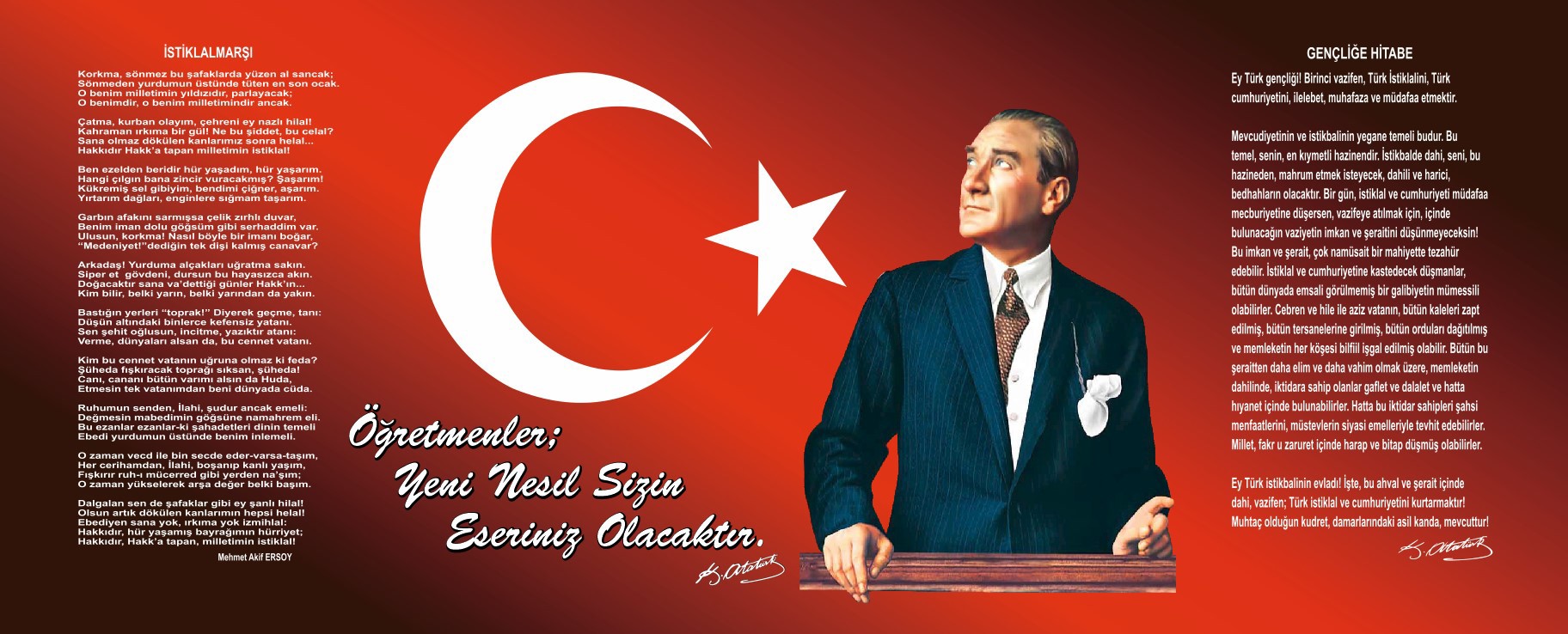 SunuşOkulumuz misyon, vizyon ve stratejik planı ile daha iyi bir eğitim seviyesine ulaşması düşüncesiyle sürekli yenilenmeyi ve kalite kültürünü kendisine ilke edinmeyi amaçlamaktadır.Kalite kültürü oluşturmak için eğitim ve öğretim başta olmak üzere insan kaynakları ve kurumsallaşma, sosyal faaliyetler, alt yapı, toplumla ilişkiler ve kurumlar arası ilişkileri kapsayan 2019-2023 stratejik planı hazırlanmıştır.Fatih Sultan Mehmet Anadolu Lisesi olarak en büyük amacımız yalnızca üniversite gençler yetiştirmek değil, girdikleri her türlü ortamda çevresindekilere ışık tutan, hayata hazır, hayatı aydınlatan, bizleri daha da ileriye götürecek gençler yetiştirmektir. İdare ve öğretmen kadrosuyla bizler çağa ayak uydurmuş, yeniliklere açık, Türkiye Cumhuriyetini daha da yükseltecek gençler yetiştirmeyi ilke edinmiş bulunmaktayız.Stratejik Plan' da belirlenen hedeflerimizi ne ölçüde gerçekleştirdiğimiz, plan dönemi içindeki her yıl sonunda gözden geçirilecek ve gereken revizyonlar yapılacaktır.Fatih Sultan Mehmet Anadolu Lisesi Stratejik Planı (2019-2023)’de belirtilen amaç ve hedeflere ulaşmamızın okulumuzun gelişme ve kurumsallaşma süreçlerine önemli katkılar sağlayacağına inanmaktayızHarun İÇGÜLEŞ Okul MüdürüİçindekilerSUNUŞ.............................................................................................................................................................................................................................................................İÇİNDEKİLER                ....................................................................................................................................................................................................................................................BÖLÜM   I:   GİRİŞ  VE  PLAN   HAZIRLIK  SÜRECİ  ......................................................................................................................................................................................................BÖLÜM II: DURUM ANALİZİ.............................................................................................................................................................................................................................OKULUN KISA TANITIMI ...............................................................................................................................................................................................................................................OKULUN MEVCUT DURUMU: TEMEL İSTATİSTİKLER............................................................................................................................................................................................................PAYDAŞ       ANALİZİ         .....................................................................................................................................................................................................................................................GZFT (GÜÇLÜ, ZAYIF, FIRSAT, TEHDİT) ANALİZİ ................................................................................................................................................................................................................GELİŞİM VE SORUN ALANLARI ........................................................................................................................................................................................................................................BÖLÜM III: MİSYON, VİZYON VE TEMEL DEĞERLER .........................................................................................................................................................................................MİSYONUMUZ                .......................................................................................................................................................................................................................................................VİZYONUMUZ                ........................................................................................................................................................................................................................................................TEMEL DEĞERLERİMİZ ...........................................................................................................................................................................................................................................BÖLÜM IV: AMAÇ, HEDEF VE EYLEMLER..........................................................................................................................................................................................................TEMA I: EĞİTİM VE ÖĞRETİME ERİŞİM....................................................................................................................................................................................................................TEMA II: EĞİTİM VE ÖĞRETİMDE KALİTENİN ARTIRILMASI .....................................................................................................................................................................................TEMA III: KURUMSAL KAPASİTE ..............................................................................................................................................................................................................................V. BÖLÜM: MALİYETLENDİRME .......................................................................................................................................................................................................................VI. BÖLÜM İZLEME VE DEĞERLENDİRME .........................................................................................................................................................................................................BÖLÜM I: GİRİŞ ve PLAN HAZIRLIK SÜRECİ2019-2023 dönemi stratejik plan hazırlanması süreci Üst Kurul ve Stratejik Plan Ekibinin oluşturulması ile başlamıştır. Ekip tarafından oluşturulan çalışma takvimi kapsamında ilk aşamada durum analizi çalışmaları yapılmış ve durum analizi aşamasında paydaşlarımızın plan sürecine aktif katılımını sağlamak üzere paydaş anketi, toplantı ve görüşmeler yapılmıştır.Durum analizinin ardından geleceğe yönelim bölümüne geçilerek okulumuzun amaç, hedef, gösterge ve eylemleri belirlenmiştir. Çalışmaları yürüten ekip ve kurul bilgileri altta verilmiştir.STRATEJİK PLAN ÜST KURULUBÖLÜM II: DURUM ANALİZİDurum analizi bölümünde okulumuzun mevcut durumu ortaya konularak neredeyiz sorusuna yanıt bulunmaya çalışılmıştır.Bu kapsamda okulumuzun kısa tanıtımı, okul künyesi ve temel istatistikleri, paydaş analizi ve görüşleri ile okulumuzun Güçlü Zayıf Fırsat ve Tehditlerinin (GZFT) ele alındığı analize yer verilmiştir.Okulun Kısa Tanıtımı *2015 yılında kurulan okulumuz Türkiye´de eğitimde mükemmelliği hedefleyen kurumlar arasında olabilmek için var gücüyle çalışmaktadır. İlimizde ve Türkiye´de, farklı alanlarda sosyal ve kültürel roller üstlenen, azimli, beşeri değerlere sahip geleceğin büyüklerini mezun etmeyi amaçlamaktadır.Bu amaç doğrultusunda Fatih Sultan Mehmet Anadolu Lisesi, Tübitak 4006 Bilim projesinde il bazında çok sayıda projeler sunmuştur. Öğrencilerimizi sadece akademik yönden değil sportif yönden de destekleyerek Bocce, Tekvando ve Disk Atma yarışmalarında il bazında dereceler yapılmıştır. Öğrencilerinin yetenek ve isteklerini göz önünde bulundurarak kendilerini daha iyi ifade edebilecekleri bir akademik programı benimsemiştir. Programın hedefi öğrencilerimizin çalışmaları ve başarmaları yolunda her zaman desteklememizdir. Öğretmenlerimiz, derslerde öğrenci-merkezli yaklaşımı benimseyerek her öğrencinin yeteneklerini geliştirmeyi ve onların yaşam boyu öğrenmeyi ilke edinmelerini hedefler. Öğrencilerimize yeteneklerini keşfetmeleri ve geliştirmeleri için gerek derslerde, gerekse okulumuzun çeşitli (Fizik, Kimya, Biyoloji ve Bilgisayar Laboratuvarı ile Müzik, Resim ve Spor sınıfları) bölümlerinde çok sayıda olanak sağlanmaktadır.FSM Anadolu Lisesini ayrıcalıklı kılmaya çalıştığımız diğer bir önemli özellik ise, derslerin ötesinde, öğrencilerine dürüstlüğe değer vermeyi, demokratik özgürlüğün sorumluluk bilincine bağlı olduğunu ve diğer kişilerin gereksinimlerine, haklarına duyarlı ve saygılı olmalarını öğretmektir.Okulun Mevcut Durumu: Temel İstatistiklerOkul KünyesiOkulumuzun temel girdilerine ilişkin bilgiler altta yer alan okul künyesine ilişkin tabloda yer almaktadır.Temel Bilgiler Tablosu- Okul KünyesiÇalışan BilgileriOkulumuzun çalışanlarına ilişkin bilgiler altta yer alan tabloda belirtilmiştir.Çalışan Bilgileri Tablosu*Okulumuz Bina ve AlanlarıOkulumuzun binası ile açık ve kapalı alanlarına ilişkin temel bilgiler altta yer almaktadır.Okul Yerleşkesine İlişkin BilgilerSınıf ve Öğrenci BilgileriOkulumuzda yer alan sınıfların öğrenci sayıları alttaki tabloda verilmiştir.*Sınıf sayısına göre istenildiği kadar satır eklenebilir.Donanım ve Teknolojik KaynaklarımızTeknolojik kaynaklar başta olmak üzere okulumuzda bulunan çalışır durumdaki donanım malzemesine ilişkin bilgiye alttaki tabloda yer verilmiştir.Teknolojik Kaynaklar TablosuGelir ve Gider BilgisiOkulumuzun genel bütçe ödenekleri, okul aile birliği gelirleri ve diğer katkılarda dâhil olmak üzere gelir ve giderlerine ilişkin son iki yıl gerçekleşme bilgileri alttaki tabloda verilmiştir.PAYDAŞ ANALİZİKurumumuzun temel paydaşları öğrenci, veli ve öğretmen olmakla birlikte eğitimin dışsal etkisi nedeniyle okul çevresinde etkileşim içinde olunan geniş bir paydaş kitlesi bulunmaktadır. Paydaşlarımızın görüşleri anket, toplantı, dilek ve istek kutuları, elektronik ortamda iletilen önerilerde dâhil olmak üzere çeşitli yöntemlerle sürekli olarak alınmaktadır.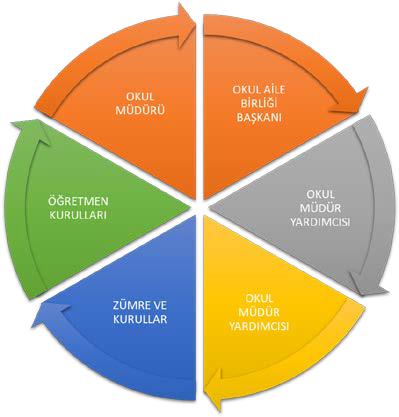 Paydaş anketlerine ilişkin ortaya çıkan temel sonuçlara altta yer verilmiştir * :Öğrenci Anketi Sonuçları:250 Öğrenciye (9-10-11-12) uyguladığımız anket sonucunda öğrencilerimiz Öğretmenler, rehberlik servisi ve idareyle rahat görüşebiliyor. Okula ilettikleri istek ve önerilerini  dikkate alınıyor. Okulda  kendilerini güvende hissediyorlar.Okulda yeterli miktarda sanatsal ve kültürel faaliyetlerin düzenlendiğine katılıyorlar. Okulda satılan malzemelerin sağlıklı ve güvenli olduğuna, kantin ve çalışanların temiz olduğuna katılıyorlar. Okulun disiplinli olması, Öğretmenlerinin anlayışlı olması, önemli günlerin kutlanması/anılması başarılı yönlerimiz olarak görülmektedir. Okulun internetinin olmaması ve ulaşımının zor olması başarısız yönlerimiz olarak görülmektedir.Öğretmen Anketi Sonuçları:25 Öğretmenimize uyguladığımız anket sonucunda, öğretmenlerimiz okulda alınan kararların birlikte alındığını, ödüllendirmelerde adil, tarafsızlık ve objektif olunduğunu, tüm duyuruların zamanında yapıldığını, çalışanlara yönelik sosyal ve kültürel faaliyetlerin olduğunu, yöneticilerin yaratıcı ve yenilikçi düşüncelerin üretilmesine teşvik ettiğini belirtmişlerdir. Okulun disiplinli oluşu ve adaletin sağlanmasını başarılı yönlerimiz olarak görmüşlerdir. Hizmetli eksikliğinden dolayı temizliğin yeteri kadar olmamasını, internetin olmaması ve damlama sorunlarının olmasını olumsuz yön olarak belirtmişlerdir.Veli Anketi Sonuçları:Velilerimize uyguladığımız anket sonucunda okul çalışanları ile rahat görüşebildiklerini, duyuruları zamanında aldıklarını, okula ilettiği istek ve şikayetleri dikkate alındığını, yabancı kişilere karşı güvenlik önlemlerinin olduğunu belirtmişlerdir. Velilerimiz okulun binasını ve fiziki mekanlarını yeterli bulmamışlardır. Başarılı yönlerimiz olarak okulun disiplinli oluşu ve öğretmenlerin anlayışlı olmalarını belirtmişlerdir. Olumsuz yön olarak okulun fiziki olarak yapı sıkıntısının olduğunu ve ulaşım sıkıntısının olduğunu belirtmişlerdir.GZFT (Güçlü, Zayıf, Fırsat, Tehdit) Analizi *Okulumuzun temel istatistiklerinde verilen okul künyesi, çalışan bilgileri, bina bilgileri, teknolojik kaynak bilgileri ve gelir gider bilgileri ile paydaş anketleri sonucunda ortaya çıkan sorun ve gelişime açık alanlar iç ve dış faktör olarak değerlendirilerek GZFT tablosunda belirtilmiştir. Dolayısıyla olguyu belirten istatistikler ile algıyı ölçen anketlerden çıkan sonuçlar tek bir analizde birleştirilmiştir.Kurumun güçlü ve zayıf yönleri donanım, malzeme, çalışan, iş yapma becerisi, kurumsal iletişim gibi çok çeşitli alanlarda kendisinden kaynaklı olan güçlülükleri ve zayıflıkları ifade etmektedir ve ayrımda temel olarak okul müdürü/müdürlüğü kapsamından bakılarak iç faktör ve dış faktör ayrımı yapılmıştır.Gelişim ve Sorun AlanlarıGelişim ve sorun alanları analizi ile GZFT analizi sonucunda ortaya çıkan sonuçların planın geleceğe yönelim bölümü ile ilişkilendirilmesi ve buradan hareketle hedef, gösterge ve eylemlerin belirlenmesi sağlanmaktadır.Gelişim ve sorun alanları ayrımında eğitim ve öğretim faaliyetlerine ilişkin üç temel tema olan Eğitime Erişim, Eğitimde Kalite ve kurumsal Kapasite kullanılmıştır. Eğitime erişim, öğrencinin eğitim faaliyetine erişmesi ve tamamlamasına ilişkin süreçleri; Eğitimde kalite, öğrencinin akademik başarısı, sosyal ve bilişsel gelişimi ve istihdamı da dâhil olmak üzere eğitim ve öğretim sürecinin hayata hazırlama evresini; Kurumsal kapasite ise kurumsal yapı, kurum kültürü, donanım, bina gibi eğitim ve öğretim sürecine destek mahiyetinde olan kapasiteyi belirtmektedir.Gelişim ve Sorun AlanlarımızBÖLÜM III: MİSYON, VİZYON VE TEMEL DEĞERLEROkul Müdürlüğümüzün Misyon, vizyon, temel ilke ve değerlerinin oluşturulması kapsamında öğretmenlerimiz, öğrencilerimiz, velilerimiz, çalışanlarımız ve diğer paydaşlarımızdan alınan görüşler, sonucunda stratejik plan hazırlama ekibi tarafından oluşturulan Misyon, Vizyon, Temel Değerler; Okulumuz üst kurulana sunulmuş ve üst kurul tarafından onaylanmıştır.MİSYONUMUZ *Atatürk inkılap ve ilkelerine bağlı ; Türk Milletinin milli, ahlaki, insani, manevi ve kültürel değerlerini benimseyen, koruyan ve geliştiren ; ailesini, vatanını, milletini seven ve daima yüceltmeye çalışan ; Türkiye Cumhuriyetine karşı görev ve sorumluluklarını bilen ve bunları davranış haline getiren ; beden, zihin, ahlak, ruh ve duygu bakımlarından dengeli ve sağlıklı şekilde gelişmiş bir kişiliğe ve karaktere, hür ve bilimsel düşünme gücüne, geniş bir dünya görüşüne sahip, insan haklarına saygılı, farklı kültürlere saygılı ve hoşgörülü, topluma karşı sorumluluk duyan; yapıcı, yaratıcı ve hayat boyu öğrenen verimli ve araştırmacı kişiler yetiştirmektir.VİZYONUMUZ *Öğrenmeyi temel ihtiyaç kabul etmiş bireylerin, yeteneklerini dikkate alarak öğrenmelerini, bilgili, becerili, özgüvenli olmalarına, çağın gelişen ihtiyaçlarına küresel vatandaşlık yeterlilikleriyle, evrensel değerleri ön plana çıkararak cevap verebilmelerine ve bu yönde beceriler kazanmalarına imkan sağlamaktır. Böylece bir yandan Türk vatandaşlarının ve Türk toplumunun refah ve mutluluğunu artırmak; öte yandan milli birlik ve bütünlük içinde iktisadi, sosyal ve kültürel kalkınmayı desteklemek ve hızlandırmak ve nihayet Türk Milletini çağdaş uygarlığın yapıcı, yaratıcı, seçkin bir ortağı yapmaktır.TEMEL DEĞERLERİMİZ *İNSAN ONURUNA SAYGIEŞİTLİKHOŞGÖRÜEMPATİKİŞİSEL BÜTÜNLÜKDÜRÜSTLÜKBÖLÜM IV: AMAÇ, HEDEF VE EYLEMLER TEMA I: EĞİTİM VE ÖĞRETİME ERİŞİMStratejik Amaç 1:Eğitimde fırsat eşitliği gözetilerek eğitim ve öğretime erişimi sağlamak.Stratejik Hedef 1.1 Okulumuzda kaydı bulunan öğrencilerimizin devam oranlarını artırmakPerformans GöstergeleriEylemlerTEMA II: EĞİTİM VE ÖĞRETİMDE KALİTENİN ARTIRILMASIStratejik Amaç 2:Öğrencilerimizin gelişmiş dünyaya uyum sağlayacak şekilde donanımlı, başarı düzeyleri yüksek, ülke kalkınmasında aktif, yaşam becerileri güçlü, özgüven sahibi, insani ve milli değerlere haiz, girişimci ve katılımcı bireyler olabilmesini sağlamak.Stratejik Hedef 2.1. Velileri de sürece dâhil eden rehberlik anlayışı ile öğrencilerimizin başarı düzeylerini yükseltmek, ruhsal ve fiziksel gelişimlerine yönelik faaliyetlere katılım oranını artırmak.Performans GöstergeleriEylemlerTEMA III: KURUMSAL KAPASİTEStratejik Amaç 3:Eğitim ve öğretim faaliyetlerinin daha nitelikli olarak verilebilmesi için okulumuzun kurumsal kapasitesi güçlendirmek. Stratejik Hedef 3.1. Okulumuzdaki insan kaynağının niteliğini geliştirmek, okulumuzu verimli bir mali yapı ile belirlenen  kurum standartlarına uygun hale getirmek.Performans GöstergeleriEylemlerBÖLÜM: MALİYETLENDİRME2019-2023 Stratejik Planı Faaliyet/Proje Maliyetlendirme TablosuBÖLÜM: İZLEME VE DEĞERLENDİRMEOkulumuz Stratejik Planı izleme ve değerlendirme çalışmalarında 5 yıllık Stratejik Planın izlenmesi ve 1 yıllık gelişim planın izlenmesi olarak ikili bir ayrıma gidilecektir.Stratejik planın izlenmesinde 6 aylık dönemlerde izleme yapılacak denetim birimleri, il ve ilçe millî eğitim müdürlüğü ve Bakanlık denetim ve kontrollerine hazır halde tutulacaktır.Yıllık planın uygulanmasında yürütme ekipleri ve eylem sorumlularıyla aylık ilerleme toplantıları yapılacaktır. Toplantıda bir önceki ayda yapılanlar ve bir sonraki ayda yapılacaklar görüşülüp karara bağlanacaktır.Üst Kurul BilgileriEkip BilgileriAdı SoyadıUnvanıAdı SoyadıUnvanıHarun İÇGÜLEŞOKUL MÜDÜRÜÖzkan CINDIKMÜDÜR YARDIMCISIÖzkan CINDIKMÜDÜR YARDIMCISIBurak YILMAZMÜDÜR YARDIMCISIBurak YILMAZMÜDÜR YARDIMCISIMehmet İNANMÜDÜR YARDIMCISIMehmet İNANMÜDÜR YARDIMCISIŞİFA BELKIRATÖĞRETMENVEYSEL DAĞDEMİRÖĞRETMENİli: VANİlçesi: TUŞBAAdres:Tevekli Mahallesi 1. Küme Evler No:6 Tuşba/VANTevekli Mahallesi 1. Küme Evler No:6 Tuşba/VANTevekli Mahallesi 1. Küme Evler No:6 Tuşba/VANTevekli Mahallesi 1. Küme Evler No:6 Tuşba/VAN………………………….………………………….Telefon Numarası:0432 258 24 440432 258 24 440432 258 24 440432 258 24 44Faks Numarası:Faks Numarası:Faks Numarası:0432 258 24 440432 258 24 44e- Posta Adresi:758387@meb.k12.tr758387@meb.k12.tr758387@meb.k12.tr758387@meb.k12.trWeb sayfası adresi:Web sayfası adresi:Web sayfası adresi:http://vanfsmanadolulisesi.meb.k12.tr/http://vanfsmanadolulisesi.meb.k12.tr/Kurum Kodu:758387758387758387758387Öğretim Şekli:Öğretim Şekli:Öğretim Şekli:Tam GünTam GünOkulun Hizmete Giriş Tarihi : 2015Okulun Hizmete Giriş Tarihi : 2015Okulun Hizmete Giriş Tarihi : 2015Okulun Hizmete Giriş Tarihi : 2015Okulun Hizmete Giriş Tarihi : 2015Toplam Çalışan Sayısı *Toplam Çalışan Sayısı *Okulun Hizmete Giriş Tarihi : 2015Okulun Hizmete Giriş Tarihi : 2015Okulun Hizmete Giriş Tarihi : 2015Okulun Hizmete Giriş Tarihi : 2015Okulun Hizmete Giriş Tarihi : 2015Öğrenci Sayısı:Kız339339339Öğretmen SayısıKadınKadın1919Öğrenci Sayısı:Erkek460460460Öğretmen SayısıErkekErkek2626Öğrenci Sayısı:Toplam799799799Öğretmen SayısıToplamToplam4545Derslik Başına Düşen Öğrenci SayısıDerslik Başına Düşen Öğrenci SayısıDerslik Başına Düşen Öğrenci SayısıDerslik Başına Düşen Öğrenci Sayısı:32Şube Başına Düşen Öğrenci SayısıŞube Başına Düşen Öğrenci SayısıŞube Başına Düşen Öğrenci SayısıŞube Başına Düşen Öğrenci Sayısı32Öğretmen Başına Düşen Öğrenci SayısıÖğretmen Başına Düşen Öğrenci SayısıÖğretmen Başına Düşen Öğrenci SayısıÖğretmen Başına Düşen Öğrenci Sayısı18Şube Başına 30’dan Fazla Öğrencisi Olan Şube SayısıŞube Başına 30’dan Fazla Öğrencisi Olan Şube SayısıŞube Başına 30’dan Fazla Öğrencisi Olan Şube SayısıŞube Başına 30’dan Fazla Öğrencisi Olan Şube Sayısı19Öğrenci Başına Düşen Toplam Gider MiktarıÖğrenci Başına Düşen Toplam Gider MiktarıÖğrenci Başına Düşen Toplam Gider Miktarı*Öğretmenlerin Kurumdaki Ortalama Görev SüresiÖğretmenlerin Kurumdaki Ortalama Görev SüresiÖğretmenlerin Kurumdaki Ortalama Görev SüresiÖğretmenlerin Kurumdaki Ortalama Görev Süresi2,5 yılÖğretmenlerin Kurumdaki Ortalama Görev SüresiÖğretmenlerin Kurumdaki Ortalama Görev SüresiÖğretmenlerin Kurumdaki Ortalama Görev SüresiÖğretmenlerin Kurumdaki Ortalama Görev Süresi2,5 yılUnvan*ErkekKadınToplamOkul Müdürü ve Müdür Yardımcısı404Sınıf Öğretmeni000Branş Öğretmeni261945Rehber Öğretmen112İdari Personel000Yardımcı Personel200Güvenlik Personeli101Toplam Çalışan Sayıları342054Okul Bölümleri *Özel AlanlarVarYokOkul Kat SayısıZemin+3Çok Amaçlı Salon+Derslik Sayısı32Çok Amaçlı Saha+Derslik Alanları (m2)Kütüphane+Kullanılan Derslik Sayısı24Fen Laboratuvarı+Şube Sayısı25Bilgisayar Laboratuvarı+İdari Odaların Alanı (m2)116İş Atölyesi+Öğretmenler Odası (m2)50Beceri Atölyesi+Okul Oturum Alanı (m2)7407,90Pansiyon+Okul Bahçesi (Açık Alan)(m2)8000,20Okul Kapalı Alan (m2)7407,90Sanatsal, bilimsel ve sportif amaçlı toplam alan (m2)0Kantin (m2)46,665Tuvalet Sayısı19Diğer (	)SINIFIKızErkekToplamSINIFIKızErkekToplam9/A18234111/D1627439/B23184111/E1429439/C25164111/F47119/D19224111/G178259/E21183912/A1812309/F28213912/B12132510/A19163512/C8182610/B14193312/D22133510/C15193412/E14173111/A24164012/F8223011/B23204312/G8233111/C14314512/H6212712/I18826Akıllı Tahta Sayısı32TV Sayısı3Masaüstü Bilgisayar Sayısı38Yazıcı Sayısı3Taşınabilir Bilgisayar Sayısı10Fotokopi Makinası Sayısı1Projeksiyon Sayısı2İnternet Bağlantı Hızı-YıllarGelir MiktarıGider Miktarı20174800 TL4800 TL20185500 TL5500 TLGÜÇLÜ YÖNLERZAYIF YÖNLERÖğretmen kadrosunun genç ve kültürel anlamda çeşitli olmasıOkulun internetinin olmamasıOkul binasının öğrencilerin ilgisini dersten alan faktörlerden uzak olmasıYeterli hizmetli olmadığı için temizlik sorunun olmasıÖğrencilerin çoğunluğunun kırsal kesimden gelmesi ( Öğretmene saygı)Okula ulaşımın kısıtlı olmasıÖğretmen ortamında gruplaşma olmamasıOkul binasının yapımından kaynaklanan eksikliklerinden dolayı ısınma ve damlatma sorununun olması ve sorunun tek çözüm noktasının Bakanlık olmasıİdari ekibin öğretmenlere her türlü kolaylığı sunmasıServis sayısının çokluğuFIRSATLARTEHDİTLEROkulun merkeze olan uzaklığı öğrencileri derse güdüler.Okulun merkeze olan uzaklığı öğrenci velilerinin daha az gelmesinesebep oluyorOkulun çevresel tehditlerden uzak olmasıOkulumuza ulaşım zor olduğu için velilerimizin her hangi bir sıkıntı anında okula gelememeleri Kültürel anlamda çeşitli öğretmen kadrosu farklı sosyal etkinliklere imkan sunar.İki okulun bir arada olmasından dolayı disiplin sorunları Çevre yakın köylerden gelen öğrencilerin birbirini tanıyor olması uyum sürecini olumlu etkiler.İnternet olmadığından dolayı etkileşimli tahtaların aktif kullanılamaması1.TEMA: EĞİTİM VE ÖĞRETİME ERİŞİM1.TEMA: EĞİTİM VE ÖĞRETİME ERİŞİM1Ortamın sıcaklığı öğretimi etkiler. Okul yapısı nedeniyle ısınmaya elverişli değil. Ortam ısınmaya elverişli hale getirilmeli.2İnternet erişim sorunu çözüme kavuşması öğrenci için derslerde bilgiye anında ulaşmak demektir.3Okulun merkeze olan uzaklığından dolayı ulaşım sorunları giderilirse velilerimizin okula gelmeleri daha rahat olur.4İki okulun bir arada olma sorunu giderilirse öğrenci disipline edilir ve ikilik ortadan kalkar.2.TEMA: EĞİTİM VE ÖĞRETİMDE KALİTE2.TEMA: EĞİTİM VE ÖĞRETİMDE KALİTE1Öğrencilerimizin akademik başarıyı bahane edip devam konusundaki sıkıntıları sosyal ve sportif faaliyetlerle giderilebilir.2Öğrencilerimiz yeteneklerine göre yönlendirilebilir.3Aileyi de eğitime katıp öğrencilerin okula ve öğretmene bağlılığı kuvvetlendirilebilir.4Öğrencinin okula bağlı kalmasını istiyorsak öğretmene ve idareye dışardan müdahale edilmemelidir.5Öğrencinin eğitim öğretim sürecinde özgün kültür öğelerini hissetmesi aidiyet duygusunu ortaya çıkaracaktır.6Geleneksel ve kültürel etkinliklerle öğrencilerin okula uyum süreci kolaylaştırılabilir.3.TEMA: KURUMSAL KAPASİTE3.TEMA: KURUMSAL KAPASİTE1Kurumumuza internet erişimi sağlanmalı ki okul iş ve işleyişinde aksama olmasın.2Binamızın ısınma ve damlama sorunları çözülmeli3İlimiz deprem bölgesinde bulunuyor ve binamızda depreme dayanıklı değil. Ortam güvenli olmalı ki Öğretmen eğitim öğretimigerçekleştirilebilsin.NoPERFORMANSGÖSTERGESİMevcutHEDEF201820192020202120222023PG.1.1.1Okula yeni başlayan öğrencilerindenoryantasyon eğitimine katılanların oranı (%)11,71415,618,320,525,3PG.1.1.2Bir eğitim ve öğretim döneminde 20 gün ve üzeridevamsızlık yapan öğrenci oranı (%)11632,521PG.1.1.3Sürekli devamsız öğrenci oranı54,343,732PG.1.1.4Bir eğitim ve öğretim döneminde 20 gün ve üzeridevamsızlık yapan yabancı öğrenci oranı (%)00000PG.1.1.5Okulumuzda geçici koruma altındaki yabancıöğrenci sayısı000000PG.1.1.6Okulumuzda özel yeteneklilere yönelik açılan destek eğitim odalarında derslere katılan öğrencisayısı000000PG.1.1.7Destekleme ve Yetiştirme Kurslarına kayıtlıöğrencilerin devamsızlık oranı (%)000000PG.1.1.8Örgün eğitim dışına çıkan öğrenci sayısı0,750,60,50,370,250,1PG.1.1.9Ortaöğretimde pansiyon doluluk oranı (%)939596,597,59898,5NoEylem İfadesiEylem SorumlusuEylem Tarihi1.1.1.Devamsızlık yapan öğrencilerin tespiti ve erken uyarı sistemi için çalışmalar yapılacaktır.BURAK YILMAZ13.03.20191.1.2Devamsızlık yapan öğrencilerin velileri ile özel aylık toplantıve görüşmeler yapılacaktır.BURAK YILMAZ13.04.20191.1.3Oryantasyon eğitiminin önemini vurgulamak için veliler yapılacak çalışmalarla (seminer, toplantı, sms göndermevb.) bilgilendirilecektir.BURAK YILMAZ13.09.20191.1.4Devamsızlık	yapan	öğrencilere	yönelik	ev	ziyaretleriyapılacaktır.BURAK YILMAZ13.05.20191.1.5Devamsızlık	mektupları	her	uyarı	döneminde	velilere ulaştırılacaktır.BURAK YILMAZ13.03.20191.1.6Özel yetenekli öğrencilerin özellikleri ile ilgili okul öğretmenlerine bilgilendirici çalışmalar yapılmasısağlanacaktır.BURAK YILMAZ13.03.20191.1.7Pansiyonda	kalan	öğrencilerimizin	sosyal	aktivite gerçekleştirebilecekleri alanlar oluşturulacaktır.BURAK YILMAZ13.05.20201.1.8Ortaöğretime geçiş sınavlarında yüksek puan alan öğrencilerin okulumuzu tercih etmelerini sağlamak amacıyla veli ve öğrencilere yönelik tanıtım faaliyetleri (afiş, broşür, tanıtım toplantıları, Tv programları, okul web sayfası vb.)gerçekleştirilecektir.BURAK YILMAZ13.06.20191.1.91.1.10NoPERFORMANSGÖSTERGESİMevcutHEDEF201820192020202120222023PG.2.1.1Bir eğitim ve öğretim döneminde bilimsel, kültürel, sanatsal ve sportif alanlarındadüzenlenen faaliyet sayısı101215172023PG.2.1.2Okulumuz tarafından hazırlanıp yürütülentoplumsal sorumluluk ve gönüllülük proje sayısı123345PG.2.1.3Okulumuz tarafından hazırlanıp yürütülen toplumsal sorumluluk ve gönüllülük projelerinekatılan veli oranı (%)088,79,310,312,5PG.2.1.4Okulumuz tarafından hazırlanıp yürütülen toplumsal sorumluluk ve gönüllülük projelerinekatılan öğrenci oranı (%)18,7519,3619,862226,329,4PG.2.1.5Velilere yönelik yapılan aile eğitimi sayısı023567PG.2.1.6Velilere yönelik yapılan aile eğitimine katılanveli oranı (%)088,79,310,312,5PG.2.1.7Öğrenci başına okunan kitap sayısı245667PG.2.1.8Ortaöğretimde sınıf tekrar oranı (9. Sınıf) (%)0,12500000PG.2.1.9Ortaöğretimde sınıf tekrar oranı (10. Sınıf)(%)0.750,30000PG.2.1.10Ortaöğretimde sınıf tekrar oranı (11. Sınıf)(%)21,2510,750,50,25PG.2.1.11Yabancı dil dersi yılsonu puan ortalamasıPG.2.1.129. sınıf yılsonu başarı puanı ortalamasıPG.2.1.1310. sınıf yılsonu başarı puanı ortalamasıPG.2.1.1411. sınıf yılsonu başarı puanı ortalamasıPG.2.1.1512. sınıf yılsonu başarı puanı ortalamasıPG.2.1.16Yükseköğretime hazırlık ve uyum programı kapsamında gerçekleştirilen rehberlikfaaliyeti sayısı578899PG.2.1.17Yükseköğretime hazırlık ve uyum programı kapsamında gerçekleştirilen rehberlikfaaliyetlerine katılan öğrenci oranı (%)252832,536,44246PG.2.1.18Okulumuzda ulusal düzeyde hazırlananproje sayısı233445PG.2.1.19Okulumuzda ulusal düzeyde hazırlananprojelere katılan öğrenci oranı (%)1,251,81,82,52,53,1PG.2.1.20Okulumuzda uluslararası düzeydehazırlanan proje sayısı001112PG.2.1.21Okulumuzda uluslararası düzeydehazırlanan projelere katılan öğrenci oranı (%)001,251,251,251,8PG.2.1.22Yerel, ulusal ve uluslararası düzeyde yapılanyarışmalara katılan öğrenci oranı (%)2,53,7556,257,58,7PG.2.1.23TYT Sınavında Türkçe dersinde 17 net üzeriyapan öğrenci oranı (%)17,82026303234PG.2.1.24TYT Sınavında Temel Matematik dersinde 12net üzeri yapan öğrenci oranı (%)81014151720PG.2.1.25TYT Sınavında Sosyal Bilimler dersinde 9 netüzeri yapan öğrenci oranı (%)182021232526PG.2.1.26TYT Sınavında Fen Bilimleri dersinde 6 netüzeri yapan öğrenci oranı (%)5,3678910PG.2.1.27TYT sınavı puan ortalaması158,71180240250280290PG.2.1.28AYT sınavı TM puan ortalaması167,51186210250260290PG.2.1.29AYT sınavı TS puan ortalaması198,05210230250270280PG.2.1.30AYT sınavı MF puan ortalaması154,54165175200230260PG.2.1.31AYT sınavı yabancı dil puan ortalaması151,98175200230250270NoEylem İfadesiEylem SorumlusuEylem Tarihi2.1.1.Kitap okuma projelerinin devamı sağlanacaktır.BURAK YILMAZ13.03.20192.1.2Okul bazında belirli zaman periyotlarında en çok kitap okuyan öğrencilerin ödüllendirilmesi sağlanacaktır.BURAK YILMAZ13.04.20192.1.3Bilimsel, kültürel, sanatsal ve sportif alanlarda başarı gösterenöğrenciler ödüllendirilecektir.BURAK YILMAZ13.04.20192.1.4Okul, ilçe, il, ulusal ve uluslararası düzeyde yapılacak yarışma ve etkinlikler öğrenci ve velilere duyurulacaktır.BURAK YILMAZ13.03.20192.1.5Okulumuz tarafında yapılacak toplumsal gönüllülük projeleri kapsamında okul çevresindeki sosyal problemleri tespit etmekiçin çalışmalar yapılacaktır.BURAK YILMAZ13.05.20192.1.6Belirlenen sosyal problemlerin çözümü için öğrenci, öğretmen, veli ve idareci işbirliği ile toplumsal gönüllülük projelerihazırlanacaktır.BURAK YILMAZ13.05.20192.1.7STK ve kurumlarının desteği ile çeşitli konularda aile eğitimleri düzenlenecektir.BURAK YILMAZ13.03.20202.1.8Düzenlenen aile eğitimlerinden geri dönütler alınacak, ihtiyacayönelik düzenlemeler de yapılarak veli katılımı arttırılacaktır.BURAK YILMAZ13.03.20192.1.9Okul aile birliği ile okul işbirliğinin arttırılarak devam ettirilmesi sağlanacaktır.BURAK YILMAZ13.03.20192.1.10Rehberlik Araştırma Merkezi ile okul arasında işbirliğiartırılacaktır.BURAK YILMAZ13.03.20192.1.11Okul kütüphanesinde bulunan kitaplar çocukların bilgi vebeceri düzeylerine uygun olarak güncellenecektir.BURAK YILMAZ13.03.20202.1.12Akademik başarıyı arttırmaya yönelik faaliyetler (mesleki tanıtım günleri, motivasyon arttırıcı rehberlik faaliyetleri, velibilgilendirme çalışmaları vb.) gerçekleştirilecektir.BURAK YILMAZ13.03.2020NoPERFORMANS GÖSTERGESİMevcutHEDEF201820192020202120222023PG.3.1.1Yabancı dil sınavında (YDS) en az C seviyesi veya eşdeğeri bir belgeye sahip olan öğretmenoranı (%)101012,512,512,512,5PG.3.2.2Yurtdışı öğretmen eğitimi sertifika programınakatılan yabancı dil öğretmeni sayısı000111PG.3.3.3Okulumuzun hizmet alanlarından, memnuniyetoranı (%)909293939495PG.3.3.4Alanında Tezsiz Lisansüstü eğitim alan personeloranı (%)101112121313PG.3.3.5Alanında Tezli Lisansüstü eğitim alan personeloranı (%)12,51313141415PG.3.3.6Yönetim Alanında Tezsiz Lisansüstü eğitim alanpersonel oranı (%)000000PG.3.3.7Yönetim Alanında Tezli Lisansüstü eğitim alanpersonel oranı (%)000000PG.3.3.8İş sağlığı ve güvenliği protokolündeki maddelereuygunluk oranı (%)858790929597PG.3.3.9Okulumuzdaki rehberlik öğretmenlerinden bir yılda mesleki gelişime yönelik katıldıkları hizmetiçi eğitim sayısı122344PG.3.3.10Kaynaştırma/bütünleştirme uygulamaları ileilgili hizmet içi eğitim verilen öğretmen sayısı057101216PG.3.3.11Okulumuzda hizmetiçi eğitime başvuru oranı253035404550PG.3.3.12Okul Web sayfasının güncellenme süresi (gün)HergünHergünHergünHergünHergünHergünNoEylem İfadesiEylem SorumlusuEylem Tarihi3.1.1.Memnuniyet anketleri yapılacaktır.MEHMET İNAN13.04.20193.1.2Yapılan anketler değerlendirilerek hizmet alanları geliştirilerekvarsa eksiklikler giderilecektir.MEHMET İNAN13.05.20193.1.3Yurtdışı öğretmen eğitimi sertifika programı hakkında yabancıdil öğretmenleri bilgilendirilecektir.MEHMET İNAN13.03.20193.1.4İş sağlığı ve güvenliği için gerekli tüm tedbirler alınacaktır.MEHMET İNAN13.03.20193.1.5Veliler okulun ihtiyaçları hakkında bilgilendirilecektir.MEHMET İNAN13.03.20193.1.6Veli memnuniyeti sağlanarak okula katkısı arttırılacaktır.MEHMET İNAN13.03.20193.1.7Okulda yapılan tüm faaliyetlerin web sayfasında yayınlanmasısağlanacaktır.MEHMET İNAN13.03.20193.1.8Okul çalışanlarının ve velilerin okul web sayfasını ziyaretetmeleri sağlanacaktır.MEHMET İNAN13.03.20193.1.9Hizmetiçi	eğitim	faaliyetlerinin	gerekli	duyurularının yapılarak öğretmenlerin ilgi, alaka ve ihtiyaçlarına uyguneğitimlere başvurmaları teşvik edilecektir.MEHMET İNAN13.03.20193.1.10Okulun fiziki imkanları dahilinde sınıf mevcutlarını düşürmek için yeni sınıflar açılacaktır.MEHMET İNAN13.04.20193.1.11Okul kültürünü oluşturmak amacıyla öğretmenler arasındailetişimi güçlendirici faaliyetler yapılacaktır.MEHMET İNAN13.04.20193.1.12Okulumuz çalışanlarının Yüksek Lisans Eğitimi yapabilmeleri için gerekli yazımalar ve bilgilendirmeler yapılacaktır.MEHMET İNAN13.03.20203.1.13Kaynak Tablosu20192020202120222023ToplamGenel BütçeValilikler ve Belediyelerin Katkısı000000Diğer (Okul Aile Birlikleri)000000TOPLAM